ĐS6.CHUYÊN ĐỀ 11-DỮ LIỆU VÀ XÁC SUẤT THỰC NGHIỆMCHỦ ĐỀ 3: KẾT QUẢ CÓ THỂ VÀ SỰ KIỆN TRONG TRÒ CHƠI, THÍ NGHIỆMPHẦN I. TÓM TẮT LÝ THUYẾT1.KHÁI NIỆM, THUẬT NGỮKết quả có thể: là các kết quả của trò chơi, thí nghiệm có thể xảy ra; chưa chắc đã xuất hiện trong một vài phép thử; do đó, để liệt kê tập tất cả các kết quả có thể, người ta thường dựa vào suy luận chứ không dựa vào kết quả của một vài lần thực hiện.Sự kiện: Khi thực hiện trò chơi hoặc thí nghiệm, một sự kiện có thể xảy ra hoặc không xảy ra tùy thuộc vào kết quả của trò chơi, thí nghiệm đó.PHẦN II.CÁC DẠNG BÀIDạng 1: Xác định kết quả có thể trong trò chơi.I.Phương pháp giải:Kết quả có thể chưa chắc đã xuất hiện trong một vài phép thử.Do đó, để liệt kê tập tất cả các kết quả có thể, người ta thường dựa vào suy luận chứ không dựa vào kết quả của một vài lần thực hiện.II. Bài toánBài 1: Quay tấm bìa như hình sau và xem mũi tên chỉ vào ô nào khi tấm bìa dừng lại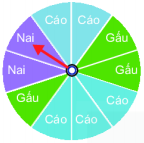 Liệt kê các kết quả có thể của thí nghiệm này.Lời giải:Các kết quả có thể: Nai, Cáo, Gấu.Bài 2: Bình lấy ngẫu nhiên một chiếc bút từ hộp bút màu gồm 2 bút xanh, 3 bút đỏ, 4 bút vàng để tô. Liệt kê các kết quả có thể.Lời giải:Có ba kết quả có thể là 1 bút xanh; 1 bút đỏ; 1 bút vàng.Bài 3:  Quay tấm bìa như hình sau và xem mũi tên chỉ vào ô nào khi tấm bìa dừng lại.Liệt kê các kết quả có thể của thí nghiệm này.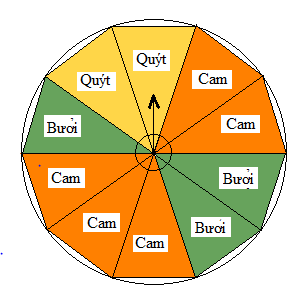 Lời giải:Các kết quả có thể: Bưởi, Quýt, Cam.Bài 4:  Một túi gồm 4 loại bóng: xanh, đỏ, vàng, tím. Lấy ngẫu nhiên hai quả bóng. Liệt kê các kết quả có thể.Lời giải:Các kết quả có thể xảy ra là:2 bóng đều màu xanh;2 bóng đều màu đỏ;2 bóng đều màu tím;2 bóng đều màu vàng;1 bóng màu xanh, 1 bóng màu đỏ;1 bóng màu xanh, 1 bóng màu tím;1 bóng màu xanh, 1 bóng màu vàng;1 bóng màu đỏ, 1 bóng màu tím;1 bóng màu đỏ, 1 bóng màu vàng;1 bóng màu tím, 1 bóng màu vàng;Bài 5:   Một cái hộp chứa 3 màu bóng: xanh, đỏ, vàng với 2 kích cỡ: lớn, nhỏ cho mỗi màu. Lấy ngẫu nhiên hai quả bóng. Liệt kê các kết quả có thể.Lời giải:Các kết quả có thể xảy ra là:2 bóng đều màu xanh, cùng cỡ lớn;2 bóng đều màu xanh, cùng cỡ nhỏ;2 bóng đều màu xanh, 1 cỡ lớn và 1 cỡ nhỏ;2 bóng đều màu đỏ, cùng cỡ nhỏ;2 bóng đều màu đỏ, cùng cỡ lớn;2 bóng đều màu đỏ, 1 cỡ nhỏ và 1 cỡ lớn;2 bóng đều màu vàng, cùng cỡ nhỏ;2 bóng đều màu vàng, cùng cỡ lớn;2 bóng đều màu vàng, 1 cỡ nhỏ 1 cỡ lớn;1 bóng màu xanh, 1 bóng màu đỏ, cùng cỡ nhỏ;1 bóng màu xanh, 1 bóng màu đỏ, cùng cỡ lớn1 bóng màu xanh lớn, 1 bóng màu  đỏ nhỏ 1 bóng màu xanh nhỏ, 1 bóng màu đỏ lớn1 bóng màu xanh, 1 bóng màu vàng, cùng cỡ nhỏ1 bóng màu xanh, 1 bóng màu vàng, cùng cỡ lớn1 bóng màu xanh lớn, 1 bóng màu vàng nhỏ1 bóng màu xanh nhỏ, 1 bóng màu vàng lớn1  bóng màu đỏ, 1 bóng màu vàng, cùng cỡ nhỏ1 bóng màu đỏ, 1 bóng màu vàng, cùng cỡ lớn1 bóng màu đỏ lớn , 1 bóng màu vàng nhỏ1 bóng màu đỏ nhỏ, 1 bóng màu vàng lớnBài 6: Cuối năm, ban phụ huynh có 45 gói quà cho 45 bạn trong lớp. Trong số đó có 20 gói là truyện cười, 15 gói là sách hướng dẫn kĩ năng sống và 10 gói là hộp bút. Lấy ngẫu nhiên hai quả bóng. Liệt kê các món quà mà An có thể nhận được.Lời giải:Các món quà mà An có thể nhận được là:1 truyện cười1 sách hướng dẫn kĩ năng sống1 hộp bútBài 7: Cho 4 điểm A, B, C, D trong đó không có 3 điểm nào thẳng hàng. Lấy 2 điểm từ 4 điểm đã cho để vẽ thành 1 đoạn thẳng . Hãy liệt kê tất cả các đoạn thẳng có thể vẽ được. Có tất cả bao nhiêu đoạn thẳng.Lời giải:Ta lập được các đoạn thẳng là: AB, AC, AD, BC, BD, CD.Lập được 6 đoạn thẳngBài 8:   Một lồng quay sổ xố có chứa 10 quả bóng có cùng kích thước được đánh số từ 0 đến 9. Sau mỗi lần quay chỉ có đúng 1 quả bóng lọt xuống lỗ. Sau khi ghi lại số của quả bóng này, bóng được trả lại lồng để thực hiện lần quay tiếp theo. Giả sử lần quay thứ nhất bóng số 0 đã rơi xuống. Em hãy Liệt kê các kết quả có thể xảy ra sau 2 lần quay.Lời giải:Các kết quả có thể xảy ra là:Số bóng sau 2 lần quay là: 0; 0Số bóng sau 2 lần quay là: 0; 1Số bóng sau 2 lần quay là: 0; 2Số bóng sau 2 lần quay là: 0; 3Số bóng sau 2 lần quay là: 0; 4Số bóng sau 2 lần quay là: 0; 5Số bóng sau 2 lần quay là: 0; 6Số bóng sau 2 lần quay là: 0; 7Số bóng sau 2 lần quay là: 0; 8Số bóng sau 2 lần quay là: 0; 9Bài 9:   Hãy liệt kê tất cả các kết quả có thể xảy ra của mỗi phép thử nghiệm sau:Lấy ra 1 bút từ 1 hộp có 1 bút chì, 1 bút bi đỏ, 1 bút bi xanh và 1 bút bi đenBạn Lan chọn 1 ngày trong tuần để học bơiMẹ chọn 1 ngày đầu tháng để đi chùa, biết số ngày mẹ chọn là số có 1 chữ số.Lời giải:Các kết quả có thể xảy ra là:Lấy ra 1 bút từ 1 hộp có 1 bút chì, 1 bút bi đỏ, 1 bút bi xanh và 1 bút bi đenLấy được 1 bút chìLấy được 1 bút bi đỏLấy được 1 bút bi xanhLấy được 1 bút bi đenBạn Lan chọn 1 ngày trong tuần để học bơiBạn Lan học bơi vào thứ 2Bạn Lan học bơi vào thứ 3Bạn Lan học bơi vào thứ 4Bạn Lan học bơi vào thứ 5Bạn Lan học bơi vào thứ 6Bạn Lan học bơi vào thứ 7Bạn Lan học bơi vào thứ chủ nhậtMẹ chọn 1 ngày đầu tháng để đi chùa, biết số ngày mẹ chọn là số có 1 chữ số.Mẹ chọn đi chùa vào ngày mồng 1Mẹ chọn đi chùa vào ngày mồng 2Mẹ chọn đi chùa vào ngày mồng 3Mẹ chọn đi chùa vào ngày mồng 4Mẹ chọn đi chùa vào ngày mồng 5Mẹ chọn đi chùa vào ngày mồng 6Mẹ chọn đi chùa vào ngày mồng 7Mẹ chọn đi chùa vào ngày mồng 8Mẹ chọn đi chùa vào ngày mồng 9Dạng 2: Liệt kê các kết quả có thể để một sự kiện xảy ra.I.Phương pháp giải:- Dựa vào các kết quả có thể xảy ra, lựa chọn hoặc dự đoán kết quả sự kiện liệt kê.II.Bài toán:Bài 10: Gieo một con xúc xắc. Liệt kê các kết quả có thể để sự kiện số chấm xuất hiện là số nguyên tố xảy ra.Lời giải:Sự kiện số chấm xuất hiện là số nguyên tố xảy ra khi số chấm xuất hiện là 2, 3, 5.Bài 11: Quay tấm bìa như hình sau và xem mũi tên chỉ vào ô nào khi tấm bìa dừng lại.Liệt kê các kết quả có thể để sự kiện Mũi tên không chỉ vào Ô Nai xảy ra.Lời giải:Các kết quả có thể để sự kiện Mũi tên không chỉ vào Ô Nai xảy ra là: Cáo, Gấu.Bài 12: Quay tấm bìa như hình sau và xem mũi tên chỉ vào ô nào khi tấm bìa dừng lại.Liệt kê các kết quả có thể của sự kiện Mũi tên không chỉ vào ô Quýt xảy ra.Lời giải:Các kết quả có thể để sự kiện Mũi tên không chỉ vào ô Quýt xảy ra là: Cam, Bưởi.Bài 13: Một túi gồm 4 loại bóng: xanh, đỏ, vàng, tím. Lấy ngẫu nhiên hai quả bóng. Liệt kê các kết quả có thể của sự kiện hai quả bóng cùng màu với nhau.Lời giải:Các kết quả có thể xảy ra là:2 bóng đều màu xanh2 bóng đều màu đỏ2 bóng đều màu tím2 bóng đều màu vàngBài 14: Một túi gồm 4 loại bóng: xanh, đỏ, vàng, tím. Lấy ngẫu nhiên hai quả bóng. Liệt kê các kết quả có thể của sự kiện hai quả bóng khác màu với nhau.Lời giải:Các kết quả có thể xảy ra là:1 bóng màu xanh, 1 bóng màu đỏ1 bóng màu xanh, 1 bóng màu tím1 bóng màu xanh, 1 bóng màu vàng1 bóng màu đỏ, 1 bóng màu tím1 bóng màu đỏ, 1 bóng màu vàng1 bóng màu tím, 1 bóng màu vàngBài 15: Một cái hộp chứa 3 màu bóng: xanh, đỏ, vàng với 2 kích cỡ: lớn, nhỏ cho mỗi màu. Lấy ngẫu nhiên hai quả bóng. Liệt kê các kết quả sự kiện hai quả bóng khác màu và khác kích cỡ với nhau.Lời giải:Các kết quả có thể xảy ra là:1 bóng màu xanh lớn, 1 bóng màu đỏ nhỏ1 bóng màu xanh nhỏ, 1 bóng màu đỏ lớn1 bóng màu xanh lớn, 1 bóng màu vàng nhỏ1 bóng màu xanh nhỏ, 1 bóng màu vàng lớn1 bóng màu đỏ lớn, 1 bóng màu vàng nhỏ1 bóng màu đỏ nhỏ, 1 bóng màu vàng lớnBài 16: Một cái hộp chứa 3 màu bóng: xanh, đỏ, vàng và 2 kích cỡ: lớn, nhỏ cho mỗi màu. Lấy ngẫu nhiên hai quả bóng. Liệt kê các kết quả sự kiện hai quả bóng cùng màu và cùng kích cỡ với nhau.Lời giải:Các kết quả có thể xảy ra là:2 bóng đều màu xanh, cùng cỡ lớn;2 bóng đều màu xanh, cùng cỡ nhỏ;2 bóng đều màu đỏ, cùng cỡ nhỏ;2 bóng đều màu đỏ, cùng cỡ lớn;2 bóng đều màu vàng, cùng cỡ nhỏ;2 bóng đều màu vàng, cùng cỡ lớn;Bài 17: Cuối năm, ban phụ huynh có 45 gói quà cho 45 bạn trong lớp. Trong số đó có 20 gói quà là truyện cười, 15 gói quà là sách hướng dẫn kĩ năng sống và 10 gói quà là hộp bút. An được tặng ngẫu nhiên một món quà. Liệt kê các kết quả có thể để Sự kiện “Món quà An nhận được không phải là truyện cười” xảy ra.Lời giải:Các món quà mà An có thể nhận được  nếu xảy ra Sự kiện “Món quà An nhận được không phải là truyện cười” là:1 quyển sách kĩ năng sống1 hộp bútBài 18: Gieo 1 con xúc xắc. Số chấm xuất hiện trên con xúc xắc là bao nhiêu để mỗi sự kiện sau xảy ra. Số chấm xuất hiện là 1 số nguyên tốSố chấm xuất hiện không khảo 3 cũng không phải 5Lời giải:Xảy ra sự kiện “Số chấm xuất hiện là 1 số nguyên tố”Số chấm xuất hiện là 1Số chấm xuất hiện là 2Số chấm xuất hiện là 3Số chấm xuất hiện là 5Xảy ra sự kiện “Số chấm xuất hiện không phải 3 cũng không phải 5”Số chấm xuất hiện là 1Số chấm xuất hiện là 2Số chấm xuất hiện là 4Số chấm xuất hiện là 6Bài 19:   Một lồng quay sổ xố có chứa 10 quả bóng có cùng kích thước được đánh số từ 0 đến 9. Sau mỗi lần quay chỉ có đúng 1 quả bóng lọt xuống lỗ. Sau khi ghi lại số của quả bóng này, bóng được trả lại lồng để thực hiện lần quay tiếp theo. Giả sử lần quay thứ nhất bóng số 0 đã rơi xuống.  Liệt kê sự kiện sự kiện “Hai lần quay đều xuất hiện hai số không giống nhau” Lời giải:Các kết quả có thể xảy ra của sự kiên “Hai lần quay đều xuất hiện hai số không giống nhau”  là:Số bóng sau 2 lần quay là: 0; 1Số bóng sau 2 lần quay là: 0; 2Số bóng sau 2 lần quay là: 0; 3Số bóng sau 2 lần quay là: 0; 4Số bóng sau 2 lần quay là: 0; 5Số bóng sau 2 lần quay là: 0; 6Số bóng sau 2 lần quay là: 0; 7Số bóng sau 2 lần quay là: 0; 8Số bóng sau 2 lần quay là: 0; 9Dạng 3: Xác định một sự kiện có xảy ra hay không khi không có kết quả của thí nghiệm, trò chơi.I.Phương pháp giải:- Từ kết quả chơi xác định sự kiện nào xảy ra.II.Bài toán:Bài 20: Gieo một con xúc xắc. Nếu số chấm xuất hiện là 5 thì sự kiện số chấm xuất hiện không phải là 6 có xảy ra hay không?Lời giải:Nếu số chấm xuất hiện là 5  Nên xảy ra sự kiện số chấm xuất hiện là 5Vậy sự kiện Số chấm xuất hiện không phải là 6 xảy ra.Bài 21:  Quay tấm bìa như hình sau và xem mũi tên chỉ vào ô nào khi tấm bìa dừng lại.Nếu mũi tên chỉ vào ô Nai như hình vẽ thì sự kiện Mũi tên chỉ vào ô Gấu hoặc Nai có xảy ra không?    Lời giải:Nếu mũi tên chỉ vào ô Nai như hình vẽ  Xảy ra sự kiện mũi tên chỉ vào ô Nai Sự kiện Mũi tên chỉ vào ô Gấu hoặc Nai xảy ra.Bài 22: Quay tấm bìa như hình sau và xem mũi tên chỉ vào ô nào khi tấm bìa dừng lại.Nếu mũi tên chỉ vào ô Quýt như hình vẽ thì sự kiện Mũi tên chỉ vào ô Bưởi có xảy ra không?    Lời giải:Nếu mũi tên chỉ vào ô Quýt như hình vẽ Xảy ra sự kiện mũi tên chỉ vào ô Quýt Sự kiện Mũi tên chỉ vào ô Bưởi không xảy ra.Bài 23: Một túi gồm 4 loại bóng: xanh, đỏ, vàng, tím. Lấy ngẫu nhiên hai quả bóng. Nếu lấy ra được 2 quả bóng màu đỏ thì sự kiện hai quả bóng không phải cùng màu có xảy ra không?Lời giải:Nếu lấy ra được 2 quả bóng cùng màu đỏ Xảy ra sự kiện hai quả bóng cùng màu Sự kiện hai quả bóng không phải cùng màu không xảy ra.Bài 24: Một cái hộp chứa 3 màu bóng: xanh, đỏ, vàng và 2 kích cỡ: lớn, nhỏ. Lấy ngẫu nhiên hai quả bóng. Nếu lấy ra được 2 quả bóng màu đỏ thì sự kiện hai quả bóng không phải cùng kích cỡ có xảy ra không?Lời giải:Các kết quả có thể xảy ra là:2 bóng màu đỏ, cùng cỡ nhỏ;2 bóng đều màu đỏ, cùng cỡ lớn;2 bóng đều màu đỏ, 1 cỡ nhỏ và 1 cỡ lớn. Xảy ra ba sự kiện: 2 bóng màu đỏ cùng cỡ nhỏ, 2 bóng màu đỏ cùng cỡ lớn và 2 bóng màu đỏ không cùng kích cỡ. Sự kiện hai quả bóng không phải cùng kích cỡ xảy ra.Bài 25: Trò chơi dành cho hai người chơi. Mỗi người chơi chọn một trong sáu số 1; 2; 3; 4; 5; 6 rồi gieo con xúc xắc năm lần liên tiếp. Mỗi lần gieo, nếu xuất hiện mặt có số chấm bằng số đã chọn thì được mười điểm, ngược lại bị trừ năm điểm. Ai được nhiều điểm hơn sẽ thắng.An và Bình cùng chơi, An chọn số 3 và Bình chọn số 4. Kết quả gieo của An và Bình lần lượt   và . Hỏi An và Bình, ai là người thắng. Lời giải:  Muốn xem An và Bình ai là người thắng cuộc thì ta phải  tính số điểm của An và Bình rồi so sánh để tìm người thắng cuộc.An chọn số 3, kết quả gieo của An là  nên An được số điểm là:  (điểm)Bình chọn số 4, kết quả gieo của Bình là  nên Bình được số điểm là: (điểm)Số điểm của Bình nhiều hơn so với điểm của An. Vậy Bình thắng cuộc.Bài 26: Mai (Viết tắt: M) và Linh (Viết tắt: L) cùng chơi, mỗi người gieo một đồng xu liên tiếp 30 lần được kết quả như sau (S: xấp, N: ngửa):Người chơi được một điểm khi có đúng ba lần liên tiếp đồng xu ra mặt ngửa. Người nào được nhiều điểm hơn là người thắng. Sự kiện Mai thắng có xảy ra hay không?  Lời giải:Mai gieo đồng xu có đúng ba lần liên tiếp đồng xu ra mặt ngửa được 2 lần nên được 2 điểm. Linh gieo đồng xu có đúng ba lần liên tiếp đồng xu ra mặt ngửa được 1 lần nên được 1 điểm. Mai được nhiều điểm hơn Linh nên Mai là người thắng cuộc.Vậy sự kiện Mai thắng có xảy ra.Bài 27: Hà (Viết tắt: H – dòng trên ở bảng) và Hằng (Viết tắt: H – dòng dưới ở bảng) cùng chơi, mỗi người gieo một đồng xu liên tiếp 36 lần được kết quả như sau (S: sấp, N: ngửa).Người chơi được một điểm khi có đúng ba lần liên tiếp đồng xu ra mặt sấp. Người nào được điểm nhiều hơn là người thắng. Sự kiện Hà thắng có xảy ra hay không?        Lời giải:Hà gieo đồng xu có đúng ba lần liên tiếp đồng xu ra mặt sấp được 3 lần nên được 3 điểm. Hằng gieo đồng xu có đúng bốn lần liên tiếp đồng xu ra mặt sấp được 4 lần nên được 4 điểm. Hằng được nhiều điểm hơn Hà nên Hằng là người thắng cuộc.Vậy sự kiện Hà thắng không xảy ra.Bài 28: Bình lấy ngẫu nhiên một chiếc bút từ hộp bút màu gồm: 2 bút xanh, 3 bút đỏ, 4 bút vàng để tô. Nếu Bình lấy được bút màu đỏ thì sự kiện Bình không lấy được bút màu xanh có xảy ra hay không?Lời giải:Nếu Bình lấy được bút màu đỏNên xảy ra sự kiện Bình lấy được bút màu đỏ.Vậy sự kiện Bình không lấy được bút màu xanh có xảy ra.Bài 29: Cuối năm, ban phụ huynh có 45 gói quà cho 45 bạn trong lớp. Trong số đó có 20 gói quà là truyện cười, 15 gói quà là sách hướng dẫn kĩ năng sống và 10 gói quà là hộp bút. An được tặng ngẫu nhiên một món quà. Nếu món quà An nhận được là 1 quyển sách kĩ năng sống, Sự kiện “Món quà An nhận được không phải là hộp bút” có xảy ra không.Lời giải: An nhận được 1 quyển sách kĩ năng sống Xảy ra sự kiện “An nhận được một quyển sách kĩ năng sống” Xảy  ra sự kiện “Món quà An nhận được không phải là hộp bút”Bài 30:   Một lồng quay sổ xố có chứa 10 quả bóng có cùng kích thước được đánh số từ 0 đến 9. Sau mỗi lần quay chỉ có đúng 1 quả bóng lọt xuống lỗ. Sau khi ghi lại số của quả bóng này, bóng được trả lại lồng để thực hiện lần quay tiếp theo. Nếu lần quay đầu nhận được số 0, Sự kiện “Hai lần quay hai số giống nhau” có xảy ra không.Lời giải:Các kết quả có thể xảy ra  sau lần quay thứ hai là:Số bóng sau 2 lần quay là: 0; 0Số bóng sau 2 lần quay là: 0; 1Số bóng sau 2 lần quay là: 0; 2Số bóng sau 2 lần quay là: 0; 3Số bóng sau 2 lần quay là: 0; 4Số bóng sau 2 lần quay là: 0; 5Số bóng sau 2 lần quay là: 0; 6Số bóng sau 2 lần quay là: 0; 7Số bóng sau 2 lần quay là: 0; 8Số bóng sau 2 lần quay là: 0; 9 Xảy ra sự kiện quay 2 lần đều được số 0 Sự kiện “Hai lần quay hai số giống nhau” có xảy ra.Bài 31:   Hãy kiểm tra xem  kết quả sau có thể xảy ra ở  mỗi phép thử nghiệm không:Lấy ra 1 bút từ 1 hộp có 1 bút chì, 1 bút bi đỏ, 1 bút bi xanh và 1 bút bi đen. Xảy ra sự kiện  “Lấy được 1 bút bi màu vàng”Bạn Lan chọn 1 ngày trong tuần để học bơi. xảy ra sự kiện “Lan đi học bơi vào ngày mẹ nghỉ cuối tuần ”Mẹ chọn 1 ngày đầu tháng để đi chùa, biết số ngày mẹ chọn là số có 1 chữ số.  xảy ra sự kiện “Mẹ đi chùa vào ngày đầu tiên của tháng”Lời giải:Các kết quả có thể xảy ra là:Lấy ra 1 bút từ 1 hộp có 1 bút chì, 1 bút bi đỏ, 1 bút bi xanh và 1 bút bi đenLấy được 1 bút chìLấy được 1 bút bi đỏLấy được 1 bút bi xanhLấy được 1 bút bi đen Không có bút bi màu vàng trong hộp bút Không thể xảy ra sự kiện  “Lấy được 1 bút bi màu vàng”Bạn Lan chọn 1 ngày trong tuần để học bơiBạn Lan học bơi vào thứ 2Bạn Lan học bơi vào thứ 3Bạn Lan học bơi vào thứ 4Bạn Lan học bơi vào thứ 5Bạn Lan học bơi vào thứ 6Bạn Lan học bơi vào thứ 7Bạn Lan học bơi vào thứ chủ nhật Lan có thể học bơi vào ngày nghỉ cuối tuần của mẹ là thứ 7 và chủ nhật xảy ra sự kiện “Lan đi học bơi vào ngày mẹ nghỉ cuối tuần ”Mẹ chọn 1 ngày đầu tháng để đi chùa, biết số ngày mẹ chọn là số có 1 chữ số.Mẹ chọn đi chùa vào ngày mồng 1Mẹ chọn đi chùa vào ngày mồng 2Mẹ chọn đi chùa vào ngày mồng 3Mẹ chọn đi chùa vào ngày mồng 4Mẹ chọn đi chùa vào ngày mồng 5Mẹ chọn đi chùa vào ngày mồng 6Mẹ chọn đi chùa vào ngày mồng 7Mẹ chọn đi chùa vào ngày mồng 8Mẹ chọn đi chùa vào ngày mồng 9 Mẹ có thể đi chùa vào ngày mồng 1 của tháng   xảy ra sự kiện “Mẹ đi chùa vào ngày đầu tiên của tháng”MSNNSSNSNSNSNNSSNNSSNNNSSSNNNSSLNSSNNSNSNSSSSNSNNSSSNNNSSSNNSSHSNNSSSNSNSNSNNSSSNNSSNNNSNSSNNNSSSNSHSNSSNNSSSNSSSSNSNNSSSNSNNSSSNNNSNSNS